УКРАЇНАПАВЛОГРАДСЬКА   МІСЬКА  РАДАДНІПРОПЕТРОВСЬКОЇ  ОБЛАСТІ(__ сесія VІІІ скликання) ПРОЄКТ  РІШЕННЯвід 05.12.2023р. 		                                                 №___________Про внесення змін до переліку земельних ділянок державної чи комунальної власності або прав на них, які виставляються на земельні торги окремими лотамиКеруючись пп.34 п.1 ст.26 Закону України «Про місцеве самоврядування в Україні»                 та ст.ст.12, 124,134-139 Земельного кодексу України, рішенням 34 сесії VII скликання                       від 13.02.2018р. №1062-34/VII «Про затвердження переліку назв вулиць, провулків, проїздів, проспектів, бульварів, площ у місті Павлоград», рішенням 31 сесії VIIІ скликання                             від 13.12.2022р. №829-31/VIIІ «Про перейменування вулиць та провулків міста Павлоград», зверненнями юридичних та фізичних осіб, міська радаВИРІШИЛА:1. Доповнити перелік земельних ділянок державної чи комунальної власності або прав на них, які виставляються на земельні торги окремими лотами, затвердженого рішенням Павлоградської міської ради від 19.02.2013р. №873-32/VI (додаток 1).2. Внести зміни в пункт 2 (земельна ділянка на вул.Богуна Івана, площею 0,8000 га (умовно)) додатку до рішення Павлоградської міської ради від 23.12.2014р. №1497-49/VІ «Про доповнення переліку земельних ділянок державної чи комунальної власності або прав на них, які виставляються на земельні торги окремими лотами, затвердженого рішенням Павлоградської міської ради від 19.02.2013р. №873-32/VІ» в частині зміни умов продажу земельної ділянки з «право оренди» на «приватна власність» на підставі голосування депутатів на сесії Павлоградської міської ради. 3. Відповідальність щодо виконання даного рішення покласти на начальника відділу земельно-ринкових відносин.4. Загальне керівництво по виконанню даного рішення покласти на заступника міського голови за напрямком роботи.5. Контроль за виконанням рішення покласти на постійну депутатську комісію з питань екології, землеустрою, архітектури, генерального планування та благоустрою.Міський голова                                                                                                 Анатолій ВЕРШИНА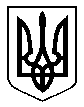 